Приложение                                                                         к образовательной программе по специальности 08.02.09 Монтаж, наладка и эксплуатация электрооборудования промышленных и гражданских зданийМинистерство образования Иркутской областиГосударственное бюджетное профессиональное образовательное учреждение Иркутской области«Химико-технологический техникум г.Саянска»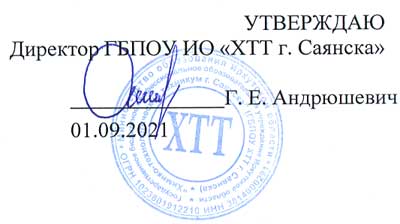 Рабочая программа воспитания, календарный план воспитательной работы по специальности08.02.09 Монтаж, наладка и эксплуатация электрооборудования промышленных и гражданских зданийСаянск 2021СОДЕРЖАНИЕРАЗДЕЛ 1. ПАСПОРТ РАБОЧЕЙ ПРОГРАММЫ ВОСПИТАНИЯРАЗДЕЛ 2. ОЦЕНКА ОСВОЕНИЯ ОБУЧАЮЩИМИСЯ ОСНОВНОЙ ОБРАЗОВАТЕЛЬНОЙ ПРОГРАММЫ В ЧАСТИ ДОСТИЖЕНИЯ ЛИЧНОСТНЫХ РЕЗУЛЬТАТОВРАЗДЕЛ 3. ТРЕБОВАНИЯ К РЕСУРСНОМУ ОБЕСПЕЧЕНИЮ ВОСПИТАТЕЛЬНОЙ РАБОТЫРАЗДЕЛ 4. НАПРАВЛЕНИЯ ВОСПИТАТЕЛЬНОЙ РАБОТЫРАЗДЕЛ 5. КАЛЕНДАРНЫЙ ПЛАН ВОСПИТАТЕЛЬНОЙ РАБОТЫРАЗДЕЛ 1. ПАСПОРТ РАБОЧЕЙ ПРОГРАММЫ ВОСПИТАНИЯДанная рабочая программа воспитания разработана с учетом преемственности целей и задач Примерной программы воспитания для общеобразовательных организаций, одобренной решением Федерального учебно-методического объединения по общему образованию (утв. Протоколом заседания УМО по общему образованию Минпросвещения России № 2/20 от 02.06.2020 г.).Согласно Федеральному закону «Об образовании» от 29.12.2012 г. № 273-ФЗ (в ред. Федерального закона от 31.07.2020 г. № 304-ФЗ) «воспитание – деятельность, направленная на развитие личности, создание условий для самоопределения и социализации обучающихся на основе социокультурных, духовно-нравственных ценностей и принятых в российском обществе правил  и норм поведения в интересах человека, семьи, общества и государства, формирование у обучающихся чувства патриотизма, гражданственности, уважения к памяти защитников Отечества и подвигам Героев Отечества, закону и правопорядку, человеку труда и старшему поколению, взаимного уважения, бережного отношения к культурному наследию и традициям многонационального народа Российской Федерации, природе и окружающей среде».При разработке формулировок личностных результатов учет требований Закона в части формирования у обучающихся чувства патриотизма, гражданственности, уважения к памяти защитников Отечества и подвигам Героев Отечества, закону и правопорядку, человеку труда и старшему поколению, взаимного уважения, бережного отношения к культурному наследию и традициям многонационального народа Российской Федерации, природе и окружающей среде, бережного отношения к здоровью, эстетических чувств и уважения к ценностям семьи, является обязательным. Планируемые личностные результаты 
в ходе реализации образовательной программыРАЗДЕЛ 2. ОЦЕНКА ОСВОЕНИЯ ОБУЧАЮЩИМИСЯ ОСНОВНОЙ ОБРАЗОВАТЕЛЬНОЙ ПРОГРАММЫ В ЧАСТИ ДОСТИЖЕНИЯ ЛИЧНОСТНЫХ РЕЗУЛЬТАТОВ И ОБЩИХ КОМПЕТЕНЦИЙОценка достижения обучающимися личностных результатов проводится в рамках контрольных и оценочных процедур, предусмотренных настоящей программой. Комплекс примерных критериев оценки личностных результатов, обучающихся:демонстрация интереса к будущей профессии;оценка собственного продвижения, личностного развития;положительная динамика в организации собственной учебной деятельности по результатам самооценки, самоанализа и коррекции ее результатов;ответственность за результат учебной деятельности и подготовки 
к профессиональной деятельности;проявление высокопрофессиональной трудовой активности;участие в исследовательской и проектной работе;участие в конкурсах профессионального мастерства, олимпиадах по профессии, викторинах, в предметных неделях;соблюдение этических норм общения при взаимодействии с обучающимися, преподавателями, мастерами и руководителями практики;конструктивное взаимодействие в учебном коллективе/бригаде;демонстрация навыков межличностного делового общения, социального имиджа;готовность к общению и взаимодействию с людьми самого разного статуса, этнической, религиозной принадлежности и в многообразных обстоятельствах;сформированность гражданской позиции; участие в волонтерском движении;  проявление мировоззренческих установок на готовность молодых людей к работе 
на благо Отечества;проявление правовой активности и навыков правомерного поведения, уважения к Закону;отсутствие фактов проявления идеологии терроризма и экстремизма среди обучающихся;отсутствие социальных конфликтов среди обучающихся, основанных 
на межнациональной, межрелигиозной почве;участие в реализации просветительских программ, поисковых, археологических, 
военно-исторических, краеведческих отрядах и молодежных объединениях; добровольческие инициативы по поддержки инвалидов и престарелых граждан;проявление экологической культуры, бережного отношения к родной земле, природным богатствам России и мира;демонстрация умений и навыков разумного природопользования, нетерпимого отношения к действиям, приносящим вред экологии;демонстрация навыков здорового образа жизни и высокий уровень культуры здоровья обучающихся;проявление культуры потребления информации, умений и навыков пользования компьютерной техникой, навыков отбора и критического анализа информации, умения ориентироваться в информационном пространстве;участие в конкурсах профессионального мастерства и в командных проектах; проявление экономической и финансовой культуры, экономической грамотности, а также собственной адекватной позиции по отношению к социально-экономической действительности.Соответствие формированию личностных результатов обучения и общих компетенций в рамках основных направлений воспитательной работыРАЗДЕЛ 3. ТРЕБОВАНИЯ К РЕСУРСНОМУ ОБЕСПЕЧЕНИЮ ВОСПИТАТЕЛЬНОЙ РАБОТЫРесурсное обеспечение воспитательной работы направлено на создание условий для осуществления воспитательной деятельности обучающихся, в том числе инвалидов и лиц с ОВЗ, в контексте реализации образовательной программы. 3.1. Нормативно-правовое обеспечение воспитательной работыРабочая программа воспитания разрабатывается в соответствии с нормативно-правовыми документами федеральных органов исполнительной власти в сфере образования, требованиями ФГОС СПО, с учетом сложившегося опыта воспитательной деятельности и имеющимися необходимыми ресурсами в профессиональной образовательной организации.3.2. Кадровое обеспечение воспитательной работыДля реализации программы воспитания образовательная организация укомплектована квалифицированными специалистами. Управление воспитательной работой обеспечивается кадровым составом, включающим директора, который несет ответственность за организацию воспитательной работы в профессиональной образовательной организации, заместителя директора, непосредственно курирующего обеспечение воспитательной работы, педагогов-организаторов, социальных педагогов, специалистов психолого-педагогической службы, классных руководителей (кураторов), преподавателей, мастеров производственного обучения. 3.3. Материально-техническое обеспечение воспитательной работыДля проведения занятий всех видов, предусмотренных образовательной программой, в том числе групповых и индивидуальных консультаций, текущего контроля и промежуточной аттестации, помещения для самостоятельной работы, оборудованы мастерские и лаборатории, оснащенные оборудованием, техническими средствами обучения и материалами, учитывающими профессиональную направленность образовательной программы, требования международных стандартов.3.4. Информационное обеспечение воспитательной работыИнформационное обеспечение воспитательной работы имеет в своей инфраструктуре объекты, обеспеченные средствами связи, компьютерной и мультимедийной техникой, интернет-ресурсами и специализированным оборудованием.Информационное обеспечение воспитательной работы направлено на: информирование о возможностях для участия обучающихся в социально значимой деятельности; информационную и методическую поддержку воспитательной работы; планирование воспитательной работы и её ресурсного обеспечения; мониторинг воспитательной работы; дистанционное взаимодействие всех участников (обучающихся, педагогических работников, органов управления в сфере образования, общественности, работодателей); дистанционное взаимодействие с другими организациями социальной сферы;студенческое самоуправление, молодежные общественные объединения, цифровая среда.Информационное обеспечение воспитательной работы включает: комплекс информационных ресурсов, в том числе цифровых, совокупность технологических и аппаратных средств (компьютеры, принтеры, сканеры и др.).4.Направления воспитательной работы:Гражданско-патриотическое воспитание;Здоровьесбережение, физическая культура и спорт;Культурно-творческое направление;Профессионально-ориентирующее направление (развитие карьеры);Студенческое самоуправление;Экологическое воспитание;Бизнес – ориентирующее направление (молодёжное предпринимательство);Адаптация и интеграция.Приложение РАЗДЕЛ 5. КАЛЕНДАРНЫЙ ПЛАН ВОСПИТАТЕЛЬНОЙ РАБОТЫ 
КАЛЕНДАРНЫЙ ПЛАН ВОСПИТАТЕЛЬНОЙ РАБОТЫпо образовательной программе среднего профессионального образования 
по специальности08.02.09 Монтаж, наладка и эксплуатация электрооборудования промышленных и гражданских зданий
на период 2021-2025 г.Саянск, 2021 год Календарный  план воспитательной работы.Название СодержаниеНаименование программыРабочая программа воспитания по специальности 08.02.09 Монтаж, наладка и эксплуатация электрооборудования промышленных и гражданских зданий.Основания для разработки программыНастоящая программа разработана на основе следующих нормативных правовых документов:Конституция Российской Федерации;Указ Президента Российской Федерации от 21.07.2020 г. № 474 
«О национальных целях развития Российской Федерации на период до 2030 года»;Федеральный закон от 31.07.2020 г. № 304-ФЗ «О внесении изменений 
в Федеральный закон «Об образовании в Российской Федерации» по вопросам воспитания обучающихся» (далее – ФЗ-304);распоряжение Правительства Российской Федерации от 12.11.2020 г. № 2945-р об утверждении Плана мероприятий по реализации 
в 2021–2025 годах Стратегии развития воспитания в Российской Федерации на период до 2025 года;Федеральный государственный образовательный стандарт среднего профессионального образования по профессии 08.02.09 Монтаж, наладка и эксплуатация электрооборудования промышленных и гражданских зданий. Приказ Минобрнауки России от 09.04.2015 N 390. Зарегистрировано в Минюсте РФ 9 февраля 2018 г. Регистрационный № 49991.Цель программыЦель рабочей программы воспитания – личностное развитие обучающихся 
и их социализация, проявляющиеся в развитии их позитивных отношений 
к общественным ценностям, приобретении опыта поведения и применения сформированных общих компетенций квалифицированных рабочих, служащих/ специалистов среднего звена на практикеСроки реализации программыНа базе основного общего образования в очной форме – 3 года 10 месяцев Исполнители 
программыДиректор, заместитель директора, курирующий воспитательную работу, кураторы, преподаватели, сотрудники учебной части, заведующие отделением, педагог-психолог, тьютор, педагог-организатор, социальный педагог, члены студенческого совета, представители родительского комитета, представители организаций – работодателейЛичностные результаты реализации программы воспитания (дескрипторы)Код личностных результатов реализации программы воспитанияОсознающий себя гражданином и защитником великой страны.ЛР 1Проявляющий активную гражданскую позицию, демонстрирующий приверженность принципам честности, порядочности, открытости, экономически активный и участвующий в студенческом и территориальном самоуправлении, в том числе на условиях добровольчества, продуктивно взаимодействующий и участвующий в деятельности общественных организаций.ЛР 2Соблюдающий нормы правопорядка, следующий идеалам гражданского общества, обеспечения безопасности, прав и свобод граждан России. Лояльный к установкам и проявлениям представителей субкультур, отличающий их от групп с деструктивным и девиантным поведением. Демонстрирующий неприятие и предупреждающий социально-опасное поведение окружающих.ЛР 3Проявляющий и демонстрирующий уважение к людям труда, осознающий ценность собственного труда. Стремящийся к формированию в сетевой среде личностно и профессионального конструктивного «цифрового следа».ЛР 4Демонстрирующий приверженность к родной культуре, исторической памяти на основе любви к Родине, родному народу, малой родине, принятию традиционных ценностей   многонационального народа России.ЛР 5Проявляющий уважение к людям старшего поколения и готовность к участию в социальной поддержке и волонтерских движениях.  ЛР 6Осознающий приоритетную ценность личности человека; уважающий собственную и чужую уникальность в различных ситуациях, во всех формах и видах деятельности. ЛР 7Проявляющий и демонстрирующий уважение к представителям различных этнокультурных, социальных, конфессиональных и иных групп. Сопричастный к сохранению, преумножению и трансляции культурных традиций и ценностей многонационального российского государства.ЛР 8Соблюдающий и пропагандирующий правила здорового и безопасного образа жизни, спорта; предупреждающий либо преодолевающий зависимости от алкоголя, табака, психоактивных веществ, азартных игр и т.д. Сохраняющий психологическую устойчивость в ситуативно сложных или стремительно меняющихся ситуациях.ЛР 9Заботящийся о защите окружающей среды, собственной и чужой безопасности, в том числе цифровой.ЛР 10Проявляющий уважение к эстетическим ценностям, обладающий основами эстетической культуры. ЛР 11Принимающий семейные ценности, готовый к созданию семьи и воспитанию детей; демонстрирующий неприятие насилия в семье, ухода от родительской ответственности, отказа от отношений со своими детьми и их финансового содержания.ЛР 12Личностные результатыреализации программы воспитания, 
определенные отраслевыми требованиями к деловым качествам личностиЛичностные результатыреализации программы воспитания, 
определенные отраслевыми требованиями к деловым качествам личностиВыполняющий профессиональные навыки в сфере сервиса домашнего и коммунального хозяйства/гостиничного делаЛР 13Личностные результатыреализации программы воспитания, 
определенные субъектом Российской Федерации (при наличии) Личностные результатыреализации программы воспитания, 
определенные субъектом Российской Федерации (при наличии) Выполняющий профессиональные навыки в сфере сервиса домашнего и коммунального хозяйства/гостиничного дела с учетом специфики субъекта Российской ФедерацииЛР 14Личностные результатыреализации программы воспитания, 
определенные ключевыми работодателями (при наличии)Личностные результатыреализации программы воспитания, 
определенные ключевыми работодателями (при наличии)Выполняющий трудовые функции в сфере сервиса домашнего и коммунального хозяйства/гостиничного дела/ЛР15Принимающий основы экологической культуры, соответствующей современному уровню экологического мышления, применяющий опыт экологически ориентированной рефлексивно-оценочной и практической деятельности в жизненных ситуациях и профессиональной деятельностиЛР 16Проявляющий ценностное отношение к культуре и искусству, к культуре речи и культуре поведения, к красоте и гармонииЛР 17Личностные результаты реализации рабочей программы воспитания, определенные субъектом Российской ФедерацииЛичностные результаты реализации рабочей программы воспитания, определенные субъектом Российской ФедерацииВыполняющий профессиональные навыки в сфере сельского, лесного и рыбного хозяйства с учетом специфики субъекта Российской Федерации ЛР 19Личностные результаты реализации рабочей программы воспитания, определенные ключевыми работодателямиЛичностные результаты реализации рабочей программы воспитания, определенные ключевыми работодателямиМотивированный к освоению функционально близких видов профессиональной деятельности, имеющих общие объекты (условия, цели) труда, либо иные схожие характеристики ЛР 20Готовый соответствовать ожиданиям работодателей: проектно мыслящий, эффективно взаимодействующий с членами команды и сотрудничающий с другими людьми, осознанно выполняющий профессиональные требованияЛР 21Личностные результаты реализации рабочей программы воспитания, определенные субъектами образовательного процессаЛичностные результаты реализации рабочей программы воспитания, определенные субъектами образовательного процессаЭкономически активный, предприимчивый, готовый к самозанятостиЛР 22Проявлять доброжелательность к окружающим, деликатность, чувство такта и готовность оказать услугу каждому кто в ней нуждаетсяЛР 23Реализация требований ФГОС СПО, в том числе в сфере освоения общих компетенцийРеализация требований ФГОС СПО, в том числе в сфере освоения общих компетенцийОК 1.Выбирать	способы	решения	задач	профессиональной деятельности, применительно к различным контекстам.ОК 2.Осуществлять поиск, анализ и интерпретацию информации, необходимой для выполнения задач профессиональной деятельности.ОК 3Планировать и реализовывать собственное профессиональное и личностное          развитие.ОК 4.Работать в коллективе и команде, эффективно взаимодействовать с коллегами, руководством, клиентами.ОК 5.Осуществлять устную и письменную коммуникацию на государственном языке с учетом особенностей социального и культурного контекста.ОК 6.Проявлять гражданско-патриотическую позицию, демонстрировать осознанное поведение на основе традиционных общечеловеческих ценностей, применять стандарты антикоррупционного поведения.ОК 7.Содействовать	сохранению	окружающей	среды, ресурсосбережению, эффективно действовать в чрезвычайных ситуациях.ОК 8.Использовать средства физической культуры для сохранения и укрепления здоровья в процессе профессиональной деятельности и поддержания необходимого уровня физической подготовленности.ОК 9.Использовать информационные технологии в профессиональной деятельности.ОК 10Пользоваться	профессиональной	документацией	на	государственном	и     иностранном языках.ОК 11Использовать	знания	по	финансовой грамотности, планировать предпринимательскую деятельность в профессиональной сфере.Наименование профессионального модуля, 
учебной дисциплины Код личностных результатов реализации программы воспитания Русский язык ЛР1,5,6,8,11,13ЛитератураЛР1,2,5,6,8,11,12,13,17Иностранный языкЛР 1,7,8,11,13,21ИсторияЛР1,2,5Физическая культураЛР 1,9, 11,23Основы безопасности жизнедеятельностиЛР 3,6,9,10ХимияЛР 4,7,9,10,14Обществознание (вкл. экономику и право)ЛР 6,8 12,15БиологияЛР 7,9,10,16,23ГеографияЛР 1,5,8,10ЭкологияЛР 8,10,14,16АстрономияЛР 4,7,10,11МатематикаЛР4, 13,21,22ИнформатикаЛР4, 10ФизикаЛР3,10,20,22Основы философииЛР1,2,5ИсторияЛР1,2,5Психология общенияЛР1,2,5Иностранный язык в профессиональной деятельностиЛР 1,7,8,11,13,21Физическая культураЛР 1,9, 11,23МатематикаЛР4, 13,21,22ИнформатикаЛР4, 10Экологические основы природопользованияЛР 8,10,14,16Техническая механикаЛР3,10,20,22Инженерная графикаЛР3,10,20,22ЭлектротехникаЛР3,10,20,22Основы электроникиЛР3,10,20,22Информационные технологии в профессиональной деятельностиЛР3,10,1415,20,22Электрические измеренияЛР3,10,13,14,15,20,22Основы микропроцессорных систем   управления в энергетикеЛР3,10,13,14,15,20,22Основы автоматики и элементы систем автоматического управленияЛР13,14,15Безопасность труда в электроустановкахЛР3,10,13,14,15,20,22Основы менеджмента в электроэнергетикеЛР3,10,13,14,15,20,22Безопасность жизнедеятельностиЛР 3,6,9,10Электротехнические материалыЛР 13,14,15,20,21,22,23Основы предпринимательской деятельностиЛР3,10,13,14,15,20,22Эффективное поведение на рынке трудаЛР3,10,13,14,15,20,22Электрические машиныЛР 13,14,15,20,21,22,23Электрооборудование промышленных и гражданских зданийЛР 13,14,15,20,21,22,23Эксплуатация и ремонт электрооборудования промышленных и гражданских зданий ЛР 13,14,15,20,21,22,23Монтаж электрооборудования промышленных и гражданских зданий ЛР 13,14,15,20,21,22,23Внутреннее электроснабжение промышленных и гражданских зданийЛР 13,14,15,20,21,22,23Наладка электрооборудованияЛР 13,14,15,20,21,22,23Внешнее электроснабжение промышленных и гражданских зданий ЛР 13,14,15,20,21,22,23Монтаж, наладка и эксплуатация электрических сетей ЛР 13,14,15,20,21,22,23Проектирование осветительных сетей промышленный и гражданских зданийЛР 13,14,15,20,21,22,23Организация деятельности электромонтажной организации ЛР 13,14,15,20,21,22,23Выполнение работ по профессии «Электромонтер по ремонту и обслуживанию электрооборудования»ЛР3,10,13,14,15,20,22Иностранный язык в профессиональной деятельностиЛР 1,7,8,11,13,21Безопасность жизнедеятельностиЛР 3,6,9,10Наименование направления воспитанияЦенностные направленияЦенностные направленияСоответствие основной(ым) компетенциямСоответствие формирования   личностныхрезультатов обученияСоответствие формирования   личностныхрезультатов обученияГражданско- патриотическое воспитаниеПатриотическое, гражданское и правовое воспитание, формирование у обучающегося лидерских и социально значимых качеств, социальной ответственности и дисциплинированности, развитие самостоятельного опыта общественной деятельности, чувствавоинского долгаПатриотическое, гражданское и правовое воспитание, формирование у обучающегося лидерских и социально значимых качеств, социальной ответственности и дисциплинированности, развитие самостоятельного опыта общественной деятельности, чувствавоинского долгаОК 03.ОК 04.ОК 05.ОК 06.ЛР 1.ЛР 2.ЛР 3.ЛР 5.ЛР 6. ЛР15.ЛР 1.ЛР 2.ЛР 3.ЛР 5.ЛР 6. ЛР15.Здоровьесбережение, физическая культура и спортФормирование у обучающегося культуры здоровья, безопасного поведения, стремления к здоровому образу жизни изанятиям спортом, воспитание психически здоровой, физическиразвитой и социально- адаптированной личностиФормирование у обучающегося культуры здоровья, безопасного поведения, стремления к здоровому образу жизни изанятиям спортом, воспитание психически здоровой, физическиразвитой и социально- адаптированной личностиОК 03.ОК 08.ЛР 10.ЛР 11.ЛР 12.ЛР 10.ЛР 11.ЛР 12.Адаптация и интеграцияФормирование у обучающегося культуры здоровья, безопасного поведения, стремления к здоровому образу жизни изанятиям спортом, воспитание психически здоровой, физическиразвитой и социально- адаптированной личностиФормирование у обучающегося культуры здоровья, безопасного поведения, стремления к здоровому образу жизни изанятиям спортом, воспитание психически здоровой, физическиразвитой и социально- адаптированной личностиОК 03.ОК 08.ЛР 10.ЛР 11.ЛР 12.ЛР 10.ЛР 11.ЛР 12.Культурно-творческое направлениеВоспитание духовно- нравственной, творческой личности обучающегося, обладающей нравственными качествами, способной к творчеству, открытой к восприятию других культур независимо от их национальной, социальной, религиозной принадлежности,взглядов, мировоззрения, стилей мышления и поведенияВоспитание духовно- нравственной, творческой личности обучающегося, обладающей нравственными качествами, способной к творчеству, открытой к восприятию других культур независимо от их национальной, социальной, религиозной принадлежности,взглядов, мировоззрения, стилей мышления и поведенияОК 03.ОК 04.ОК 05.ОК 06.ЛР 1.ЛР 2.ЛР 5.ЛР 6.ЛР 8.ЛР 10.ЛР 1.ЛР 2.ЛР 5.ЛР 6.ЛР 8.ЛР 10.Профессионально- ориентирующее направление (развитие карьеры)Формирование личности обучающегося, способной к принятию ответственных решений, мотивации на освоение образовательной программы и выполнение учебно-исследовательской работы, нацеленной на интеллектуальное развитие и профессиональное становление, жизненное самоопределение, развитие профессиональноЗначимых качеств, в том числеФормирование личности обучающегося, способной к принятию ответственных решений, мотивации на освоение образовательной программы и выполнение учебно-исследовательской работы, нацеленной на интеллектуальное развитие и профессиональное становление, жизненное самоопределение, развитие профессиональноЗначимых качеств, в том числеОК 01.ОК 02.ОК 03.ОК 04.ОК 05.ОК 06.ОК 09.ОК 10.ЛР 2.ЛР 4.ЛР 5.ЛР 6.ЛР 7.ЛР 9. ЛР13.ЛР 2.ЛР 4.ЛР 5.ЛР 6.ЛР 7.ЛР 9. ЛР13.путем формирования общих компетенций и достижения личностных результатов обучения.Студенческое самоуправлениеФормирование активного студенческого сообщества, базирующегося на предоставлении каждому обучающемуся возможности самореализоваться, стать участником общественно значимой деятельности, раскрыть свой творческий потенциал в учебной, общественной, культурной испортивной жизни техникума.ОК 03.ОК 04.ОК 06.ОК 03.ОК 04.ОК 06.ЛР 4.ЛР 5.ЛР 7.Экологическое воспитаниеосвоение обучающимися навыков ресурсосбережения, сохранения окружающей среды, эффективного поведения в чрезвычайных ситуациях (далее– ЧС) с готовностью использовать их в дальнейшей жизни.ОК 07.ОК 07.ЛР 8.ЛР 14.Бизнес-ориентирующее направление (молодёжное предпринимательство)Освоение предпринимательских компетенций обучающимися и готовность	применять	их	в профессиональной деятельности.ОК 01.ОК 02.ОК 03.ОК 04.ОК 06.ОК 11.ОК 01.ОК 02.ОК 03.ОК 04.ОК 06.ОК 11.ЛР 4.ЛР 5.ЛР 7.ЛР 8.ЛР 9.ЛР 13.Гражданско-патриотическое воспитаниеГражданско-патриотическое воспитаниеЦель:гражданско-правовое и патриотическое воспитание, направленное на формирование гражданственности, правовой культуры, чувства патриотизма, готовности служить Отечеству; развитие социально значимых качествличности и самостоятельного опыта общественной деятельности.Задачи:сформировать у обучающегося социально-значимые качества, социальную ответственность и дисциплинированность;развивать у студентов самостоятельный опыт общественной деятельности, прививать чувства воинского долга через участие в мероприятиях добровольческой и патриотической направленности.Переченьна уровне страны области, города:основных- участие во Всероссийских акциях (в том числе онлайн), посвященныхвоспитательныхзначимым отечественным и международным событиям;мероприятий,- участие студентов в региональных и всероссийских конкурсах молодежныхреализуемых поработ по проблематике духовно-нравственных и гражданско-патриотическихнаправлению:ценностей;- участие в акциях Бессмертный полк, Пламя гордости за Победу;- участие студентов в месячнике оборонно-спортивной и массовой работы;- участие волонтеров в областном молодежном конкурсе «Доброволец года»;- участие в региональных и городских волонтерских акциях, и конкурсах;- участие в избирательных кампаниях разного уровня;- участие в акции День молодого избирателя.на уровне техникума:- участие в организации деятельности волонтерского движения «Ради жизни»;- участие в месячнике военно-патриотической работы;- участие в конкурсе военно-патриотической песни ко Дню Победы;- участие в трудовых субботниках и десантах.на уровне учебной группы:- тренинги на командообразование и командные игры;- формирование выборного актива учебной группы, выработка совместныхправил общения и взаимодействия внутри учебной группы;- классные часы с дискуссиями о семейных ценностях, диспутами о социальных проблемах молодежи и семьи, в том числе направленные на предупреждение асоциальных явлений;на индивидуальном уровне с обучающимся:-	наблюдение	куратора	учебной	группы	за	вовлеченностью	каждого обучающегося в проводимые мероприятия;- создание благоприятных условий для приобретения обучающимся опыта, осуществления социально значимых дел;- проведение   индивидуальных   консультаций   обучающегося   с педагогом-психологом и социальным педагогом (при   необходимости) по вопросамсоциальной адаптации в студенческой среде, в профессиональном окружении.Технологии взаимодействия:студенческое самоуправление:работа Студенческого совета техникума, проведение анкетирования и опросов   обучающихся по проведенным мероприятиям;разработка социальных инициатив, обучающихся (социальные акции и проекты) и мероприятий по социальному взаимодействию: взаимодействие с Саянским домом ветеранов, обществом инвалидов колясочников «Шанс» и т.д.;участие студенческого актива в разработке и обсуждении локальных нормативных актов техникума.Работа с родителями (законными представителями) несовершеннолетних обучающихся:вовлечение родителей в проведение мероприятий;проведение опросов и анкетирования родителей по результатам проводимых мероприятий;проведение индивидуальных консультаций родителей с психологом и социальным педагогом по вопросам социальной адаптации обучающегося;участие	Совета	родителей	в	разработке	и	обсуждении	локальных нормативных актов техникума.работа с педагогическими работниками:совместное обсуждение вопросов повышения качества воспитательных мероприятий, развитие социально и профессионально значимых качеств личности: трудолюбия, стрессоустойчивости, умения работать в режиме многозадачности, высокой неопределенности и (или) в сжатые сроки.Здоровьесбережение, физическая культура и спортЗдоровьесбережение, физическая культура и спортЦель:воспитание	культуры здорового	образа	жизни, направленной на развитиефизической культуры личности, воспитание здорового и безопасного образа жизни.Задачи:популяризировать среди обучающихся стойкую мотивацию на здоровый образ жизни, воспитание психически здоровой, физически развитой и социально-адаптированной личности;развивать у обучающихся культуру безопасного поведения.Переченьна уровне страны области, города:основных- участие   в   спортивных   и   физкультурно-оздоровительных мероприятиях,воспитательныхсоревнованиях;мероприятий,- сдача норм ГТО.реализуемых пона уровне техникума:направлению:- работа спортивных	секций;- деятельность Кабинета профилактики социально-негативных явленийорганизация спортивных соревнований между учебными группами;- проведение цикла лекций, посвященных   формированию   и укреплениюздоровья, пропаганде здорового образа жизни;- проведение Дней здоровья;- проведение встреч со знаменитыми спортсменами.на уровне учебной группы:- классные часы с дискуссиями о правилах безопасности на дорогах, в быту, овредных привычках, здоровом питании и др.;- групповые выходы на оздоровительные и спортивно-массовые мероприятия.на индивидуальном уровне с обучающимся:-	наблюдение	куратора	учебной	группы	за	вовлеченностью	каждогообучающегося в проводимые мероприятия;- индивидуальные беседы куратора учебной группы с обучающимся, направленными на формированию здорового образа жизни и безопаснойкультуры личности.Технологии взаимодействия:студенческое самоуправление:работа Студенческого совета, освещение мероприятий на сайте и в социальных сетях техникума Культурно-творческое направлениеКультурно-творческое направлениеЦель:Развитие у обучающихся творческой активности в культурно-творческой деятельности техникума.Задачи:развивать творческий потенциал и творческую активность студентов;приобщить обучающихся к ценностям культуры РФ, мировой культуры через посещение театров, музеев, выставок, а также участие в культурных мероприятиях города, области и страны.Переченьна уровне страны области, города:основных- участие в культурно-творческих конкурсах, фестивалях и смотрах (в томвоспитательныхчисле онлайн).мероприятий,на уровне техникума:реализуемых по- проведение творческих конкурсов, культурно-массовых мероприятий.направлению:на уровне учебной группы:- совместные выходы учебной группы в театры, кинотеатры, музеи, картинные галереи и т.п.на индивидуальном уровне с обучающимся:-	наблюдение	куратора	учебной	группы	за	вовлеченностью	каждого обучающегося в проводимые мероприятия;- индивидуальные беседы куратора учебной группы с обучающимся по повышению общей культуры, воспитанию культуры поведения, этикета.Технологии взаимодействия:студенческое самоуправление:работа Студенческого совета: организация, проведение и анализ культурно- творческих мероприятий;освещение на сайте и в социальных сетях техникума проводимых культурно- творческих мероприятий.работа с родителями (законными представителями) несовершеннолетних обучающихся:вовлечение родителей в проведение мероприятий (творческие конкурсы, фестивали, совместные выходы и др.);проведение опросов и анкетирования родителей по результатам проводимых мероприятий.работа с педагогическими работниками:совместное обсуждение вопросов качества и результативности проводимых  мероприятий.Профессионально-ориентирующее направление (развитие карьеры);Профессионально-ориентирующее направление (развитие карьеры);Цель:развитие социальной и профессиональной мобильности обучающихся, непрерывного профессионального роста, обеспечивающего конкурентоспособность выпускников образовательной организации на рынке труда, их эффективной самореализации в современных социально-экономических условиях.Задачи:актуализировать профессиональную мотивацию, уверенную профессиональную ориентацию обучающихся;формировать компетенции эффективной коммуникации с учетом особенностей социального и культурного контекста;формировать компетенции поиска	способов решения задачпрофессиональной деятельности, применительно к различным контекстам;4) повышать деловую активность обучающихся.Переченьна уровне страны области, города:основных- участие в конкурсах профессионального мастерства, олимпиадах, НПК,воспитательныхтворческих, интеллектуальных и профессиональных состязаний и т.д.мероприятий,на уровне техникума:реализуемых по- проведение Недель специальности, соревнований профессиональных умений.направлению:на уровне учебной группы:- совместные выходы учебной группы на экскурсии на предприятия города.на индивидуальном уровне с обучающимся:-	наблюдение	куратора	учебной	группы	за	вовлеченностью	каждого обучающегося в проводимые мероприятия;-	проведение	психологических	консультаций	с	обучающимися,испытывающими трудности в профессиональном самоопределении с целью преодоления затруднений и поиска мотивации к обучениюТехнологии взаимодействия:студенческое самоуправление:работа	Студенческого	совета, 	помощь	в	проведении	и	анализ профессионально-ориентирующих мероприятий;освещение	на	сайте	и	в	социальных	сетях	техникума	проводимых мероприятий.работа с родителями (законными представителями) несовершеннолетних обучающихся:вовлечение родителей в проведение мероприятий (экскурсии, Недели без турникетов, Недели специальностей и др.);проведение опросов и анкетирования родителей по результатам проводимых мероприятий.работа с педагогическими работниками:совместное обсуждение вопросов качества и результативности проводимых мероприятий.работа с социальными партнёрами:проведение совместных мероприятий по профессиональному самоопределению студентов 3-4 курса: Ярмарки вакансий, круглые столы и предварительные собеседования.Студенческое самоуправлениеСтуденческое самоуправлениеЗадачи:определить социальную роль обучающегося в студенческом самоуправлении;обучить членов студенческого самоуправления активным формам работы с участниками образовательных отношений, социальным партнёрами, а так же с различными организациями и структурами;выстроить коммуникацию между студенческим сообществом, администрацией и педагогическим коллективом техникума, общественнымиобъединениями города и района для совместного решения вопросов.Переченьна уровне страны области, города:основных- участие в мероприятиях по развитию молодёжного лидерства, студенческоговоспитательныхсамоуправления.мероприятий,на уровне техникума:реализуемых по- участие   в организации   деятельности   Студенческого совета техникума,направлению:повышение престижа участия в студенческом самоуправлении.на уровне учебной группы:- тренинги на формирование лидерских качеств, умения взаимодействовать вколлективе;- формирование выборного актива учебной группы, выработка совместныхправил общения и взаимодействия внутри учебной группы.на индивидуальном уровне с обучающимся:наблюдение	куратора	учебной	группы	за	вовлеченностью	каждого обучающегося в проводимые мероприятия;создание благоприятных условий для приобретения обучающимся опыта осуществления коллективных студенческих мероприятий.Технологии взаимодействия:студенческое самоуправление:работа Студенческого совета техникума, проведение анкетирования и опросов обучающихся по проведенным мероприятиям;разработка	позитивных	инициатив	обучающихся (проведение общетехникумовских мероприятий);участие студенческого актива в разработке и обсуждении локальных нормативных актов техникума.работа с родителями (законными представителями) несовершеннолетних обучающихся:вовлечение родителей в проведение мероприятий;проведение опросов и анкетирования родителей по результатам проводимых мероприятий;участие	Совета	родителей	в	разработке	и	обсуждении	локальных нормативных актов техникума.работа с педагогическими работниками:совместное обсуждение вопросов повышения качества воспитательных мероприятий, развитие социально и профессионально значимых качеств личности: лидерских качеств личности.Экологическое воспитаниеЭкологическое воспитаниеЦель:освоение обучающимися навыков ресурсосбережения, сохранения окружающей среды, эффективного поведения в чрезвычайных ситуациях (далее – ЧС) с готовностью использовать их в дальнейшей жизни.Задачи:привлечь	обучающихся	в	разработку	проектов	по	экологическому направлению и участию в них;развить систему экологического образования и воспитания обучающихся;увеличить долю эковолонтёров из числа обучающихся, участвующих в природоохранной деятельности;сформировать	знания	экологической	культуры	для	эффективного применения в профессиональной деятельности, повседневной жизни и ЧС.Перечень основных воспитательных мероприятий, реализуемых по направлению:на уровне страны области, города:участие в мероприятиях экологической направленности: акциях, форумах, конференциях, общегородских субботниках, днях посадки леса, экологических десантах.на уровне техникума:участие в организации деятельности волонтёрского движения техникума с целью создания на его базе экологического направления;на уровне учебной группы:совместные выходы (на добровольной основе) на дни посадки леса, субботники, экологические акции и т.п.;классные часы в группе на экологические тематики (о раздельном сборе мусора, профилактика лесных пожаров, ответственное отношение к природе и т.д.).на индивидуальном уровне с обучающимся:наблюдение куратора учебной группы за вовлеченностью каждого обучающегося в проводимые мероприятия;создание благоприятных условий для приобретения обучающимся опыта участия в экологических мероприятиях.Технологии взаимодействия:студенческое самоуправление:- работа Студенческого совета техникума, волонтёрского движения «Ради Жизни» в части экологического просвещения и популяризации эковолонтёства, проведение анкетирования и опросов обучающихся по проведенныммероприятиям;разработка проектов на тему сохранения окружающей среды, разумного потребления, бережливого производства.работа с родителями (законными представителями) несовершеннолетних обучающихся:вовлечение родителей в проведение мероприятий;проведение опросов и анкетирования родителей по результатам проводимых мероприятий.работа с педагогическими работниками:совместное обсуждение вопросов повышения качества воспитательных мероприятий в направлении экологической культуры обучающихся.Бизнес – ориентирующее направление (молодёжное предпринимательство)Бизнес – ориентирующее направление (молодёжное предпринимательство)Цель:освоение предпринимательских	компетенций обучающимися и	готовностьприменять их в профессиональной деятельности.Задачи:провести входную диагностику знаний по данному направлению;привлечь студентов в разработку инициативных, инновационных и грантовых проектов по бизнес-ориентирующему направлению и участию в них.Перечень основных воспитательных мероприятий, реализуемых по направлению:на уровне страны области, города:участие в мероприятиях по внедрению молодёжных предпринимательских инициатив, инновационных и грантовых проектов по бизнес-ориентирующему направлению.на уровне техникума:проведение образовательных мероприятий по развитию молодёжного предпринимательства (в т.ч. социального в студенческой среде), финансовой грамотности;общетехникумовские классные часы с приглашением успешных предпринимателей, людей из бизнес-сообщества.на уровне учебной группы:классные часы в группе на тему возможностей молодёжного предпринимательства, самозанятости, его правовых основ.на индивидуальном уровне с обучающимся:наблюдение куратора учебной группы за вовлеченностью каждого обучающегося в проводимые мероприятия;консультирование обучающихся (по запросу) по участию в различных конкурсах и проектах, связанных с молодёжным предпринимательством.Технологии взаимодействия:студенческое самоуправление:работа Студенческого совета техникума, волонтёрского движения техникума по развитию бизнес-ориентирующего направления;разработка проектов на тему социального предпринимательства.работа с родителями (законными представителями) несовершеннолетних обучающихся:вовлечение родителей в проведение мероприятий;привлечение родителей из числа успешных предпринимателей в консультирование обучающихся и на выступление на общетехникумовских мероприятиях;проведение опросов и анкетирования родителей по результатам проводимых мероприятий.работа с педагогическими работниками:совместное обсуждение вопросов повышения качества воспитательных мероприятий в направлении молодежного предпринимательства.Адаптация и интеграцияАдаптация и интеграцияЦель:повышение уровня адаптации студентов-первокурсников техникума.Задачи:разработка и проведение психокоррекционных мероприятий;развитие	внутригрупповой	сплоченности,	создание	благоприятного психологического микроклимата в коллективе;повышение	уверенности	в	себе, развитие	навыков	эффективной межличностной коммуникации.Перечень основных воспитательных мероприятий, реализуемых по направлению:на уровне техникума:проведение входной диагностики на определение уровня адаптационных способностей обучающихся 1 курса;совещание кураторов с ознакомлением с обобщёнными результатами по учебным группам.на уровне учебной группы:проведение мероприятий по поддержанию/созданию благоприятной психологической атмосферы в студенческом коллективе, способствующей успешной адаптации.на индивидуальном уровне с обучающимся:индивидуальное психологическое консультирование обучающихся, показавших низкий уровень адаптации на диагностике.Технологии взаимодействия:студенческое самоуправление:работа студенческих объединений техникума по вовлечению обучающихся 1 курса в секции, кружки, клубы, Студенческий совет техникума.работа с родителями (законными представителями) несовершеннолетних обучающихся:индивидуальная	работа	педагога-психолога, 	социального	педагога	с обучающимися, показавшими низкий уровень адаптации.работа с педагогическими работниками:индивидуальная	работа	педагога-психолога, 	социального	педагога	спреподавателями по ознакомлению с особенностями работы с обучающимися, испытывающими затруднения в адаптации.№Название мероприятияФорма проведенияУровень мероприятияМодульЦелевая аудиторияответственныеСроки Ожидаемый результат(исполнение)ЛРСентябрьСентябрьСентябрьСентябрьСентябрьСентябрьСентябрьСентябрьСентябрьСовещание преподавателей.Совещание при директоре.1.План проведения 01.09.2. Знакомство с приказами. ПООКураторы, мастера.председатель ЦК, зам. директора по ВР 31.08.Протокол заседания.Линейка, посвящённая Дню знанийТоржественная линейкаПООКультурно - творческий1 курсПедагог –организатор01.09.Сценарий, информация на сайт, отчёт кураторов о присутствующихЗаселение в общежитие.Работа комиссии.ПООСамоуправление1-4 курсВоспитатель общежития, комендант общежития.01.09Приказ о заселении, приказ о комиссии. Инструктаж на новый учебный год, знакомство с режимом учёбы, этика поведения в техникуме, форма одежды. Тематический классный час Классный часГруппыГражданско-патриотическое1-4 курсКураторы, мастера01.09.Протоколы инструктажей, Метод разработка классного часа.Собрание в общежитие1.Правила проживания  в общежитии.2.Режим дня.3. Инструктаж о запрете куренияПООСамоуправление1-4 курсВоспитатель общежития.02.09Протокол инструктажа, протокол собранияДень памяти событий в БесланеКлассный часГород, Картинная Галерея Гражданско - патриотическое1 курсЗам. директора по ВР 03.09Информация на сайтСовет по профилактике.1.Отчёт о работе за 2020-2021 уч. год2. План работы на 2021-2022.3. Сверка группы риска с ОДН.4. Договор и план работы с ОДН, Саянской ГБ.ГородПрофилактика асоциального поведения1-4 курсСоц. педагог06.09Протокол, план, договор. Список «группы риска»Классные часы.Выборы актива группы.Классный часГруппаСамоуправление1-4 курсКураторы, мастера07.09Протокол собраний, приказ об активе.Собрание  для категории детей- сирот  1 курса.1. Знакомство с Уставом техникума.2.План работы.ПООСоциально- психолого- педагогическое сопровождение1-4 курсСоц. педагог07.09Протокол собрания, списки детей – сирот.ЦК воспитателей 1.Отчёт по воспитательной работе за 2020-2021 уч. год (Курасова Л. А.)2. План работы цикловой комиссии на учебный год (Крупенникова Г. Б.)3. Социальные паспорта групп, социальный паспорт техникума (кураторы, мастера)4. Организация социально – психологического тестирования. (Саламатова Н. В.)ПООКураторы, мастера.председатель ЦК, зам. директора по ВР 08.09Протокол заседанияБеседа инспектора ГИБДД «Правила дорожного движения»Беседа, инструктажГородЗдоровье - сберегающий1-2 курсРуководитель ОБЖ,зам. директора по ВР 08.09Справка, информация на сайтОрганизация деятельности студ. профкома и его структурных подразделений.1.Утверждение плана работы студ. профкома на учебный год 2.Утвержение состава комиссий.ПООСамоуправление1-4 курсПедагог – организатор.09.09План работы, Приказ о составе комиссий самоуправления, информация на сайт.Презентация кружков, секций, клубов для студентов 1 курсаКонцертПООКультурно- творческий1 курсПедагог – организатор,зам. директора по ВР 09.09Списки студентов в кружках и секциях, расписание работы кружков.Планы работы кружков. Журналы.Социальные паспорта группАнализ личных дел, беседаГруппаСоциально- психолого- педагогиче- ское сопро- вождение1-4 курсКураторы, мастера,Соц. педагогДо 10.09Соц. паспорт техникумаДень солидарности в борьбе с терроризмомКлассный часГруппаЗдоровье - сберегающий1-4 курсКураторы, мастера14.09Метод разработка, информация на сайтДействия студентов при  проведение пожарной тревоги Учебная тревогаПООЗдоровье- сберегающий1-4 курсзам. директора по ВР Руководитель ОБЖ15.09актДень ЗдоровьяСпортивные соревнованияПООЗдоровье - сберегающий1-4 курсРук. физ воспитания15.09Информация на сайт.Протокол соревнованийЕдиная областная неделя  по профилактике самоповреждающего поведения (суицидальные наклонности)По отдельному плану.ПООПрофилактика асоциального поведения1-4 курсзам. директора по ВР Педагог – психолог кураторы, мастера14-18.09Информация на сайт, отчет.Метод . разработкиСоциально – психологическое тестированиеПодготовка приказов, положения, документации для проведения СПТКлассные часы в группах по ознакомлению с целью проведения СПТ.Сбор информированных согласий.Проведение анкетирования.ПООПрофилактика асоциального поведения1-4 курсзам. директора по ВР Социальный педагог В.,Педагог – психолог.Кураторы, мастераДо 17.09Приказы по СПТ, согласия студентовНеделя профилактики «Высокая ответственность» с приглашением инспектора ОДН По отдельному плану.ПООПрофилактика асоциального поведения1-4 курсзам. директора по ВР, Соц. педагог, кураторы, мастера19.09Информация на сайт, отчет.Метод . разработкиДень трезвостиКлассный часГруппаЗдоровье - сбер1-4 курсКураторы, мастера21.09Метод разработка, информация на сайтИтоги месяца (успеваемость, посещаемость)Классный часГруппаСамоупр1-4 курсКураторы, мастера28.09Протокол собранияРейды по проверке формы одежды, санитарного состояния общежитияРейдПООСамоупр1-4 курсзам. директора по ВР Педагог – организатореженедельноАкты.Приказы.Анкетирование по адаптации для студентов 1 курса.АнкетированиеПООСоциально- психолого- педагогиче- ское сопро- вождение1 курсПедагог – психолог.сентябрьРекомендации для кураторов и мастеров.Участие в областных и региональных мероприятиях.№Название мероприятияНазвание мероприятияФорма проведенияФорма проведенияФорма проведенияФорма проведенияУровень мероприятияУровень мероприятияУровень мероприятияУровень мероприятияМодульМодульМодульЦелевая аудиторияЦелевая аудиторияЦелевая аудиторияответственныеСроки Сроки Сроки Сроки Ожидаемый результат(исполнение)Октябрь Октябрь Октябрь Октябрь Октябрь Октябрь Октябрь Октябрь Октябрь Октябрь Октябрь Октябрь Октябрь Октябрь Октябрь Октябрь Октябрь Октябрь Октябрь Октябрь Октябрь Октябрь Октябрь Совещание преподавателей.Совещание преподавателей.Совещание при директоре.Совещание при директоре.Совещание при директоре.Совещание при директоре.ПООПООПООПООКураторы, мастера.Кураторы, мастера.Кураторы, мастера.председатель ЦК, зам. директора по ВРпредседатель ЦК, зам. директора по ВРпредседатель ЦК, зам. директора по ВР29.10.29.10.Протокол заседания.Единая областная неделя «Неделя профилактики употребления алкоголя «Будущее в моих руках»Единая областная неделя «Неделя профилактики употребления алкоголя «Будущее в моих руках»Профилактическая неделя(по отдельному плану)Профилактическая неделя(по отдельному плану)Профилактическая неделя(по отдельному плану)Профилактическая неделя(по отдельному плану)ПООПООПООПООЗдоровьесбережение Здоровьесбережение Здоровьесбережение 1-4 курс1-4 курс1-4 курсзам. директора по ВР Педагог –организаторзам. директора по ВР Педагог –организаторзам. директора по ВР Педагог –организатор04-08.10.2204-08.10.22План мероприятий,информация на сайт, отчет о проведении недели.Уборка территорииПООУборка территорииПООТрудовой десант Трудовой десант Трудовой десант Трудовой десант ПООПООПООПООЭкологический Экологический Экологический 1-4 курс1-4 курс1-4 курсЗаместитель директора по ВР Педагог –организаторКураторы, мастера Заместитель директора по ВР Педагог –организаторКураторы, мастера Заместитель директора по ВР Педагог –организаторКураторы, мастера 01.10.2101.10.21Информация на сайте Социально – психологическое тестирование на употребление наркотических веществ (по графику)Социально – психологическое тестирование на употребление наркотических веществ (по графику)Тестирование Тестирование Тестирование Тестирование ПООПООПООПООСоциально- психолого- педагогическое сопровождениеСоциально- психолого- педагогическое сопровождениеСоциально- психолого- педагогическое сопровождение1-4 курс1-4 курс1-4 курсЗаместитель директора по ВР, Социальный педагог,Педагог-психологКураторы, мастераЗаместитель директора по ВР, Социальный педагог,Педагог-психологКураторы, мастераЗаместитель директора по ВР, Социальный педагог,Педагог-психологКураторы, мастера21.10-25.10.2221.10-25.10.22Протоколы,Приказы «Неделя без турникетов» «Неделя без турникетов» Профориентационная работаПрофориентационная работаПрофориентационная работаПрофориентационная работаПООПООПООПОО«Развитие профессиональной карьеры»«Развитие профессиональной карьеры»«Развитие профессиональной карьеры»Учащиеся 8-9 классов Учащиеся 8-9 классов Учащиеся 8-9 классов Заместитель директора по ВР Педагог –организаторЗам. Директора по УПР Заместитель директора по ВР Педагог –организаторЗам. Директора по УПР Заместитель директора по ВР Педагог –организаторЗам. Директора по УПР 11-15.10.2111-15.10.21Информация на сайтПраздничное мероприятие «Посвящение в студенты»Праздничное мероприятие «Посвящение в студенты»Концерт Концерт Концерт Концерт ПОО ПОО ПОО ПОО Культурно-творческоеКультурно-творческоеКультурно-творческое1 курс1 курс1 курсЗам. директора по ВР Педагог-организатор Зам. директора по ВР Педагог-организатор Зам. директора по ВР Педагог-организатор 28.10.28.10.Информация на сайтСовет по профилактике.Совет по профилактике.Рассмотрение персональных дел Рассмотрение персональных дел Рассмотрение персональных дел Рассмотрение персональных дел ПООПООПООПООСоциально- психолого- педагогическое сопровождениеСоциально- психолого- педагогическое сопровождениеСоциально- психолого- педагогическое сопровождениеГруппа риска Группа риска Группа риска Зам. директора по ВР Соц. педагогЗам. директора по ВР Соц. педагогЗам. директора по ВР Соц. педагог27.1027.10Протокол. Приказ.Классный час: «Только трезвая Россия будет великой»Классный час: «Только трезвая Россия будет великой»Классный часКлассный часКлассный часКлассный часГруппаГруппаГруппаГруппаЗдоровьесбережениеЗдоровьесбережениеЗдоровьесбережение1-4 курс1-4 курс1-4 курсКураторы, мастераКураторы, мастераКураторы, мастера05-06.10.2105-06.10.21Сценарий классного часа«Всё для фронта, всё для Победы» классный час  совместно с Картинной галереей.«Всё для фронта, всё для Победы» классный час  совместно с Картинной галереей.Классный часКлассный часКлассный часКлассный часПООПООПООПООГражданско-патриотическийГражданско-патриотическийГражданско-патриотический1 курс1 курс1 курсЗам. директора по ВР Педагог-организатор Зам. директора по ВР Педагог-организатор Зам. директора по ВР Педагог-организатор 06.1006.10Информация на сайт ЦК воспитателей ЦК воспитателей 1. Роль органов  самоуправления в группе. Законодательство РФ о студенческом самоуправлении.2. Работа по профилактике суицидального поведения подростков в образовательном пространстве.3.Утверждение планов воспитательной работы в учебных группах.4. СПТ1. Роль органов  самоуправления в группе. Законодательство РФ о студенческом самоуправлении.2. Работа по профилактике суицидального поведения подростков в образовательном пространстве.3.Утверждение планов воспитательной работы в учебных группах.4. СПТ1. Роль органов  самоуправления в группе. Законодательство РФ о студенческом самоуправлении.2. Работа по профилактике суицидального поведения подростков в образовательном пространстве.3.Утверждение планов воспитательной работы в учебных группах.4. СПТ1. Роль органов  самоуправления в группе. Законодательство РФ о студенческом самоуправлении.2. Работа по профилактике суицидального поведения подростков в образовательном пространстве.3.Утверждение планов воспитательной работы в учебных группах.4. СПТПООПООПООПООКураторы, мастера.Кураторы, мастера.Кураторы, мастера.председатель ЦК, зам. директора по ВР председатель ЦК, зам. директора по ВР председатель ЦК, зам. директора по ВР 22.1022.10Протокол заседанияДень системы профтехобразованияДень системы профтехобразованияПраздничное мероприятие Праздничное мероприятие Праздничное мероприятие Праздничное мероприятие ПООПООПООПООКультурно-творческое Культурно-творческое Культурно-творческое 1-2 курс 1-2 курс 1-2 курс Заместительдиректора по ВР Педагог-организатор Заместительдиректора по ВР Педагог-организатор Заместительдиректора по ВР Педагог-организатор 07.1007.10Информация на сайтКлассный час: «День добра и уважения» ко Дню пожилых людейКлассный час: «День добра и уважения» ко Дню пожилых людейКлассный час Классный час Классный час Классный час ГруппаГруппаГруппаГруппаКультурно-творческийКультурно-творческийКультурно-творческий1-4 курс1-4 курс1-4 курсКураторы, мастераКураторы, мастераКураторы, мастера19-20.10.2119-20.10.21Сценарий кл.час«Право.ру»  мини-квест.  Направлен на проверку юридической грамотности подростков и повышения их знаний в игровой форме. . Совместно с ЦБС г. Саянска«Право.ру»  мини-квест.  Направлен на проверку юридической грамотности подростков и повышения их знаний в игровой форме. . Совместно с ЦБС г. СаянскаКвест Квест Квест Квест ПООПООПООПООБизнес - ориентирующийБизнес - ориентирующийБизнес - ориентирующий1курс 1курс 1курс зам. директора по ВР Кураторы, мастеразам. директора по ВР Кураторы, мастеразам. директора по ВР Кураторы, мастера13.1013.10информация на сайт«Курить или не курить» беседа – диспут о вреде курения, совместно с Картинной галереей, «Курить или не курить» беседа – диспут о вреде курения, совместно с Картинной галереей, Беседа -диспутБеседа -диспутБеседа -диспутБеседа -диспут Выше ПОО Выше ПОО Выше ПОО Выше ПООЗдоровьесберегающийЗдоровьесберегающийЗдоровьесберегающий1 курс 1 курс 1 курс зам. директора по ВР Педагог – организаторзам. директора по ВР Педагог – организаторзам. директора по ВР Педагог – организатор26.1026.10информация на сайтКлассный час: «Профилактика суицидального поведения подростков».Классный час: «Профилактика суицидального поведения подростков».Классный часКлассный часКлассный часКлассный часГруппаГруппаГруппаГруппаСоциально- психолого- педагогическое сопровождениеСоциально- психолого- педагогическое сопровождениеСоциально- психолого- педагогическое сопровождение1-4 курс1-4 курс1-4 курсКураторы, мастераКураторы, мастераКураторы, мастера12-13.10.2112-13.10.21Сценарий кл.часаРейды по проверке формы одежды, санитарного состояния общежитияРейды по проверке формы одежды, санитарного состояния общежитияРейдРейдРейдРейдПООПООПООПООСамоуправление Самоуправление Самоуправление 1-4 курс1-4 курс1-4 курсЗаместитель  директора по ВР Педагог – организаторЗаместитель  директора по ВР Педагог – организаторЗаместитель  директора по ВР Педагог – организатореженедельноеженедельноПротокол Приказы.Участие в областных и региональных мероприятиях.Участие в областных и региональных мероприятиях.№Название мероприятияНазвание мероприятияФорма проведенияФорма проведенияФорма проведенияФорма проведенияУровень мероприятияУровень мероприятияУровень мероприятияУровень мероприятияМодульМодульМодульЦелевая аудиторияЦелевая аудиторияЦелевая аудиторияответственныеответственныеответственныеСроки Сроки Ожидаемый результат(исполнение)НоябрьНоябрьНоябрьНоябрьНоябрьНоябрьНоябрьНоябрьНоябрьНоябрьНоябрьНоябрьНоябрьНоябрьНоябрьНоябрьНоябрьНоябрьНоябрьНоябрьНоябрьНоябрьНоябрьКлассный час День единения России. Классный час День единения России. Классный час День единения России. Классный часПООПООПООПООПООГр.  патриотГр.  патриотГр.  патриот1-4 курс1-4 курсПедагог –организаторКураторы, мастераПедагог –организаторКураторы, мастераПедагог –организаторКураторы, мастераПедагог –организаторКураторы, мастера02.11.02.11.Метод разработка, опрос студентовМетод разработка, опрос студентовКлассный час «День солидарности в борьбе с терроризмом» Классный час «День солидарности в борьбе с терроризмом» Классный час «День солидарности в борьбе с терроризмом» Классный час в картинной галерееГородГородГородГородГородГр - патрГр - патрГр - патр1-4 курс1-4 курсПедагог –организаторКураторы, мастераПедагог –организаторКураторы, мастераПедагог –организаторКураторы, мастераПедагог –организаторКураторы, мастера09.11 09.11 Сценарий, информация на сайт, отчёт кураторов Сценарий, информация на сайт, отчёт кураторов Областная неделя по профилактике экстремизмаОбластная неделя по профилактике экстремизмаОбластная неделя по профилактике экстремизмаПо отдельному плануПООПООПООПООПООГр - патрГр - патрГр - патр1-4 курс1-4 курсзам. директора по ВР Педагог –организаторКураторы и мастера групп.зам. директора по ВР Педагог –организаторКураторы и мастера групп.зам. директора по ВР Педагог –организаторКураторы и мастера групп.зам. директора по ВР Педагог –организаторКураторы и мастера групп.С 08 – 15.11С 08 – 15.11Флешмоб  «Мы против курения»Флешмоб  «Мы против курения»Флешмоб  «Мы против курения»Флешмоб.ПООПООПООПООПООЗдоровьесбережениеЗдоровьесбережениеЗдоровьесбережение1-2 курсы1-2 курсыПедагог –организаторКураторы, мастераПедагог –организаторКураторы, мастераПедагог –организаторКураторы, мастераПедагог –организаторКураторы, мастера18.11 18.11 Протоколы инструктажей, Метод разработка классного часа.Протоколы инструктажей, Метод разработка классного часа. Круглый стол для детей сирот, ОБПР и лиц из их числа.«Реализация жилищных прав детей-сирот: проблемы и пути их решения »  Круглый стол для детей сирот, ОБПР и лиц из их числа.«Реализация жилищных прав детей-сирот: проблемы и пути их решения »  Круглый стол для детей сирот, ОБПР и лиц из их числа.«Реализация жилищных прав детей-сирот: проблемы и пути их решения » Круглый столВыше ПОО (Комплексный центр)Выше ПОО (Комплексный центр)Выше ПОО (Комплексный центр)Выше ПОО (Комплексный центр)Выше ПОО (Комплексный центр)Социально- психолого-педагогическое сопровождениеСоциально- психолого-педагогическое сопровождениеСоциально- психолого-педагогическое сопровождениеДети – сироты 1-4 курсДети – сироты 1-4 курсСоциальный педагог Педагог – психолог Социальный педагог Педагог – психолог Социальный педагог Педагог – психолог Социальный педагог Педагог – психолог 19.1119.11Протокол инструктажа, протокол собранияПротокол инструктажа, протокол собранияВстреча с ОИК «Шанс».Встреча с ОИК «Шанс».Встреча с ОИК «Шанс».Праздничная программа Выше ПОО (ОИК «Шанс».Выше ПОО (ОИК «Шанс».Выше ПОО (ОИК «Шанс».Выше ПОО (ОИК «Шанс».Выше ПОО (ОИК «Шанс».Культурно- творческийКультурно- творческийКультурно- творческийИнвалиды-колясочникиИнвалиды-колясочникиПедагог –организаторПедагог –организаторПедагог –организаторПедагог –организатор25.1125.11Информация на сайтИнформация на сайтЕдиная областная неделя «Мы за чистые легкие»Единая областная неделя «Мы за чистые легкие»Единая областная неделя «Мы за чистые легкие»Информационная палатка ПООПООПООПООПООСамоуправлениеСамоуправлениеСамоуправление1-4 курс1-4 курсзам. директора по ВР Педагог –организаторзам. директора по ВР Педагог –организаторзам. директора по ВР Педагог –организаторзам. директора по ВР Педагог –организатор21.1121.11План мероприятия. Информация на сайте.План мероприятия. Информация на сайте.Международный день толерантности.«Уроки доброты»Международный день толерантности.«Уроки доброты»Международный день толерантности.«Уроки доброты»Классный часПООПООПООПООПООСоциально- психолого-педагогическое сопровождениеСоциально- психолого-педагогическое сопровождениеСоциально- психолого-педагогическое сопровождение1-2 курсы1-2 курсыПедагог –организаторПедагог –организаторПедагог –организаторПедагог –организатор16.1116.11Разработка классного часаРазработка классного часаДень правовой помощи, посвященный Всероссийскому дню правовой помощи детям. (Для инвалидов и лиц с ограниченными возможностями здоровья, сирот, ОБПР, лиц из числа детей сирот, опекунов).День правовой помощи, посвященный Всероссийскому дню правовой помощи детям. (Для инвалидов и лиц с ограниченными возможностями здоровья, сирот, ОБПР, лиц из числа детей сирот, опекунов).День правовой помощи, посвященный Всероссийскому дню правовой помощи детям. (Для инвалидов и лиц с ограниченными возможностями здоровья, сирот, ОБПР, лиц из числа детей сирот, опекунов).День открытых дверейВыше ПООВыше ПООВыше ПООВыше ПООВыше ПООСоциально- психолого-педагогическое сопровождениеСоциально- психолого-педагогическое сопровождениеСоциально- психолого-педагогическое сопровождениезам. директора по ВРСоциальный педагогзам. директора по ВРСоциальный педагогзам. директора по ВРСоциальный педагогзам. директора по ВРСоциальный педагог20.11.20.11.План мероприятия.План мероприятия.Педагогический советПедагогический советПедагогический советСовещаниеПООПООПООПООПООМетодическое Методическое Методическое Педагогический советПедагогический советзам. директора по учебной работе зам. директора по учебной работе зам. директора по учебной работе зам. директора по учебной работе 30.1130.11Протокол Протокол Цикловая комиссия Цикловая комиссия Цикловая комиссия Совещание ПООПООПООПООПООМетодическоеМетодическоеМетодическоеКураторы и мастера.Кураторы и мастера.зам. директора по ВР зам. директора по ВР зам. директора по ВР зам. директора по ВР 24.1124.11ПротоколПротоколПодготовка и проведение мероприятия, ко Дню МатериПодготовка и проведение мероприятия, ко Дню МатериПодготовка и проведение мероприятия, ко Дню МатериКонцерт ПООПООПООПООПООКультурно-творческий Культурно-творческий Культурно-творческий 1-4 курс1-4 курсзам. директора по ВР Педагог – организаторзам. директора по ВР Педагог – организаторзам. директора по ВР Педагог – организаторзам. директора по ВР Педагог – организатор18.1118.11Разработка мероприятия. Разработка мероприятия. Рейды по контролю успеваемости, посещаемости. контроль формы одежды.Рейды по контролю успеваемости, посещаемости. контроль формы одежды.Рейды по контролю успеваемости, посещаемости. контроль формы одежды.Рейды ПООПООПООПООПООСамоуправлениеСамоуправлениеСамоуправление1-4 курс1-4 курсзам. директора по ВР Педагог – организаторзам. директора по ВР Педагог – организаторзам. директора по ВР Педагог – организаторзам. директора по ВР Педагог – организатореженедельноеженедельноПротоколы.Протоколы.№№Название мероприятияФорма проведенияФорма проведенияФорма проведенияУровень мероприятияУровень мероприятияУровень мероприятияМодульМодульМодульЦелевая аудиторияЦелевая аудиторияЦелевая аудиторияЦелевая аудиторияответственныеответственныеСроки Сроки Сроки Ожидаемый результат(исполнение)Ожидаемый результат(исполнение)ДекабрьДекабрьДекабрьДекабрьДекабрьДекабрьДекабрьДекабрьДекабрьДекабрьДекабрьДекабрьДекабрьДекабрьДекабрьДекабрьДекабрьДекабрьДекабрьДекабрьДекабрьДекабрьДекабрьБезопасность в сети интернет.Классный часКлассный часКлассный часУчебная группаУчебная группаУчебная группаЗдоровье - сберегЗдоровье - сберегЗдоровье - сберег1-4 курс1-4 курс1-4 курс1-4 курсКураторы и мастера группКураторы и мастера групп1.12.1.12.1.12.Методическая разработка классного часа1-4 курсМетодическая разработка классного часа1-4 курсКоррупции нет. Международный день борьбы с коррупциейКлассный часКлассный часКлассный часУчебная группаУчебная группаУчебная группаГражданско-патриотическийГражданско-патриотическийГражданско-патриотический1-4 курс1-4 курс1-4 курс1-4 курсКураторы и мастера группКураторы и мастера групп8.128.128.12Методическая разработка классного часаМетодическая разработка классного часаРейды по форме одеждыРейдРейдРейдПООПООПООСамоуправление Самоуправление Самоуправление 1-4 курс1-4 курс1-4 курс1-4 курсКураторы и мастера групп.Кураторы и мастера групп.В течение месяцаВ течение месяцаВ течение месяцаПротокол. Протокол. Профилактика ВИЧ/СПИД Классный часКлассный часКлассный часУчебная группаУчебная группаУчебная группа«Соц.-псих.-педагогическое сопровождение обучающихся (в т.ч. профилактика асоциального поведения)»«Соц.-псих.-педагогическое сопровождение обучающихся (в т.ч. профилактика асоциального поведения)»«Соц.-псих.-педагогическое сопровождение обучающихся (в т.ч. профилактика асоциального поведения)»1-4 курс1-4 курс1-4 курс1-4 курсКураторы и мастера группКураторы и мастера групп15.1215.1215.12Методическая разработка классного часаМетодическая разработка классного часаПрофилактика ВИЧ/СПИДАкция (совместно с городской библиотекой)Акция (совместно с городской библиотекой)Акция (совместно с городской библиотекой)Выше ПООВыше ПООВыше ПОО«Соц.-псих.-педагогическое сопровождение обучающихся (в т.ч. профилактика асоциального поведения)»«Соц.-псих.-педагогическое сопровождение обучающихся (в т.ч. профилактика асоциального поведения)»«Соц.-псих.-педагогическое сопровождение обучающихся (в т.ч. профилактика асоциального поведения)»1-2 курс1-2 курс1-2 курс1-2 курсЗам директора по ВР Педагог – организатор.Зам директора по ВР Педагог – организатор.03.1203.1203.12Методическая разработка  ЛистовкиМетодическая разработка  ЛистовкиДень волонтера Акция для волонтеровАкция для волонтеровАкция для волонтеровПООПООПООРазвитие профессиональной карьерыРазвитие профессиональной карьерыРазвитие профессиональной карьеры1-4 курс1-4 курс1-4 курс1-4 курсЗам директора по ВР Педагог – организатор.Зам директора по ВР Педагог – организатор.6.126.126.12Методическая разработкаМетодическая разработка«Коррупции – нет»Выставка в библиотекеВыставка в библиотекеВыставка в библиотекеПООПООПООГражданско-патриотическийГражданско-патриотическийГражданско-патриотический1-4 курс1-4 курс1-4 курс1-4 курсбиблиотекарьбиблиотекарьВ течение месяцаВ течение месяцаВ течение месяцаФото. Фото. Конституция основной закон государства. Классный часКлассный часКлассный часУчебная группаУчебная группаУчебная группаГражданско-патриотический Гражданско-патриотический Гражданско-патриотический 1-4 курс1-4 курс1-4 курс1-4 курсКураторы и мастера группКураторы и мастера групп22.1222.1222.12Методическая разработка классного часаМетодическая разработка классного часаМедицинский профосмотр на выявление употребления наркотических веществ.Мед. осмотрМед. осмотрМед. осмотрВыше ПООВыше ПООВыше ПООЗдоровье - сберегЗдоровье - сберегЗдоровье - сберег1-4 курс1-4 курс1-4 курс1-4 курсЗам директора по ВР Социальный педагог.Зам директора по ВР Социальный педагог.По отдельному графикуПо отдельному графикуПо отдельному графикуПротоколы, приказы. Протоколы, приказы. Проверка планов воспитательной работыПООПООПООМетодическоеМетодическоеМетодическоеЗам директора по ВРЗам директора по ВР16.1216.1216.12Приказ, протокол.Приказ, протокол.Профилактика ЗОЖ «Знать, чтобы жить» Информационная палатка Информационная палатка Информационная палатка ПООПООПООЗдоровье – сберегЗдоровье – сберегЗдоровье – сберег1-4 курс1-4 курс1-4 курс1-4 курсПедагог – организатор, волонтерыПедагог – организатор, волонтерыМетодическая разработкаМетодическая разработкаПоздравительная акция для ОИК «Шанс» (ко дню инвалидов). Поздравительная акция «Щедро дарите добро»Поздравительная акция «Щедро дарите добро»Поздравительная акция «Щедро дарите добро»Выше ПООВыше ПООВыше ПООИнвалиды-колясочникиИнвалиды-колясочникиИнвалиды-колясочникиИнвалиды-колясочникиПедагог – организатор, волонтерыПедагог – организатор, волонтеры3.123.123.12Методическая разработкаМетодическая разработкаДень героев ОтечестваКлассный часКлассный часКлассный часПООПООПООГражданско-патриотическое воспитаниеГражданско-патриотическое воспитаниеГражданско-патриотическое воспитаниеЗаместитель директора по ВРКураторы и мастераЗаместитель директора по ВРКураторы и мастераЦК общеобразовательных предметов СовещаниеСовещаниеСовещаниеПООПООПООМетодическоеМетодическоеМетодическоеПреподаватели общеобразовательных предметовПреподаватели общеобразовательных предметовПреподаватели общеобразовательных предметовПреподаватели общеобразовательных предметовПредседатель ЦКПредседатель ЦК10.1210.1210.12ПротоколПротокол«Как добиваться поставленных целей»ВебинарВебинарВебинарПООПООПООРазвитие профессиональной карьерыРазвитие профессиональной карьерыРазвитие профессиональной карьерыСтуденты из категории детей – сирот и детей оставшихся без попечения родителей.1-2 курсыСтуденты из категории детей – сирот и детей оставшихся без попечения родителей.1-2 курсыСтуденты из категории детей – сирот и детей оставшихся без попечения родителей.1-2 курсыСтуденты из категории детей – сирот и детей оставшихся без попечения родителей.1-2 курсыСоциальный педагог,Педагог-психолог Социальный педагог,Педагог-психолог 16.1216.1216.12Протокол присутствующих Видео.  материал, методическая разработка. Информация на сайте.Протокол присутствующих Видео.  материал, методическая разработка. Информация на сайте.Единая областная неделя правовых знаний «Равноправие»Классные часы, Классные часы, Классные часы, ПООПООПООГражданско-патриотическое воспитаниеГражданско-патриотическое воспитаниеГражданско-патриотическое воспитание1-4 курс1-4 курс1-4 курс1-4 курсКураторы и мастера групп.Кураторы и мастера групп.По отдельному плануПо отдельному плануПо отдельному плануМетодическая разработка.Методическая разработка.Студент годаКонкурсКонкурсКонкурсВыше ПООВыше ПООВыше ПООРазвитие профессиональной карьерыРазвитие профессиональной карьерыРазвитие профессиональной карьеры1-4 курс1-4 курс1-4 курс1-4 курсЗам директора по ВР Педагог – организатор Зам директора по ВР Педагог – организатор Сертификат, грамота. Сертификат, грамота. ЦК воспитателейСовещаниеСовещаниеСовещаниеПООПООПООМетодическое Методическое Методическое Кураторы и мастера групп.Кураторы и мастера групп.Кураторы и мастера групп.Кураторы и мастера групп.Зам директора по ВР Педагог – организаторКураторы и мастера групп.Зам директора по ВР Педагог – организаторКураторы и мастера групп.Новогодний КВНКонкурсКонкурсКонкурсПООПООПООРазвитие творческих Развитие творческих Развитие творческих 1-4 курс1-4 курс1-4 курс1-4 курсЗам директора по ВР Педагог – организатор.Кураторы и мастера групп.Зам директора по ВР Педагог – организатор.Кураторы и мастера групп.27.1227.1227.12Методическая разработка Методическая разработка ЯнварьЯнварьЯнварьЯнварьЯнварьЯнварьЯнварьЯнварьЯнварьЯнварьЯнварьЯнварьЯнварьЯнварьЯнварьЯнварьЯнварьЯнварьЯнварьЯнварьЯнварьЯнварьЯнварьПроведение диагностики на выявление уровня адаптации студентов. ДиагностикаДиагностикаДиагностикаПООПОО«Соц.-псих.-педагогическое сопровождение обучающихся (в т.ч. профилактика асоциального поведения)»«Соц.-псих.-педагогическое сопровождение обучающихся (в т.ч. профилактика асоциального поведения)»«Соц.-псих.-педагогическое сопровождение обучающихся (в т.ч. профилактика асоциального поведения)»«Соц.-псих.-педагогическое сопровождение обучающихся (в т.ч. профилактика асоциального поведения)»1 курс1 курс1 курс1 курсПедагог-психологПедагог-психолог13-15.1213-15.1213-15.12СоциометрияСоциометрия«Осознанное супружество» с приглашением Саянской ЕпархииВебинарВебинарВебинарПООПООЗдоровье – сберегЗдоровье – сберегЗдоровье – сберегЗдоровье – сберегСтуденты из категории детей сирот и детей, оставшихся без попечения.Студенты из категории детей сирот и детей, оставшихся без попечения.Студенты из категории детей сирот и детей, оставшихся без попечения.Студенты из категории детей сирот и детей, оставшихся без попечения.Педагог-психологСоциальный педагогПедагог-психологСоциальный педагог12.0112.0112.01Протокол.Протокол.Совет мастеров БеседаБеседаБеседаПООПОО«Соц.-псих.-педагогическое сопровождение обучающихся (в т.ч. профилактика асоциального поведения)»«Соц.-псих.-педагогическое сопровождение обучающихся (в т.ч. профилактика асоциального поведения)»«Соц.-псих.-педагогическое сопровождение обучающихся (в т.ч. профилактика асоциального поведения)»«Соц.-псих.-педагогическое сопровождение обучающихся (в т.ч. профилактика асоциального поведения)»Студенты, имеющие задолженности по предметам.Студенты, имеющие задолженности по предметам.Студенты, имеющие задолженности по предметам.Студенты, имеющие задолженности по предметам.Зам директора по УПР и УРКураторы и мастера группЗам директора по УПР и УРКураторы и мастера групп13.0113.0113.01Протокол. Приказ. Протокол. Приказ. Кабинет профилактикиРабота с персональными деламиРабота с персональными деламиРабота с персональными деламиПООПОО«Соц.-псих.-педагогическое сопровождение обучающихся (в т.ч. профилактика асоциального поведения)»«Соц.-псих.-педагогическое сопровождение обучающихся (в т.ч. профилактика асоциального поведения)»«Соц.-псих.-педагогическое сопровождение обучающихся (в т.ч. профилактика асоциального поведения)»«Соц.-псих.-педагогическое сопровождение обучающихся (в т.ч. профилактика асоциального поведения)»Студенты группы рискаСтуденты группы рискаСтуденты группы рискаСтуденты группы рискаЗам директора по ВРПедагог – организаторПедагог-психолог,социальный педагогКураторы, мастераЗам директора по ВРПедагог – организаторПедагог-психолог,социальный педагогКураторы, мастера19.0119.0119.01Протокол.Протокол.«День студента»Праздничная программаПраздничная программаПраздничная программаПООПООСамоуправлениеСамоуправлениеСамоуправлениеСамоуправление1-4 курс1-4 курс1-4 курс1-4 курсЗам директора по ВР Педагог – организатор.Зам директора по ВР Педагог – организатор.21.0121.0121.01Методическая разработкаМетодическая разработкаРейды по форме одежды, санитарного состояния комнат в общежитии. Рейд Рейд Рейд ПООПООСамоуправлениеСамоуправлениеСамоуправлениеСамоуправление1-4 курс1-4 курс1-4 курс1-4 курсЗам директора по ВРПедагог – организатор, социальный педагог,фельдшерЗам директора по ВРПедагог – организатор, социальный педагог,фельдшерЕженедельноЕженедельноЕженедельноПротокол.Протокол.Заседание ученического самоуправление.ЗаседаниеЗаседаниеЗаседаниеПООПООСамоуправлениеСамоуправлениеСамоуправлениеСамоуправление1-4 курс1-4 курс1-4 курс1-4 курсЗам директора по ВР Педагог – организаторЗам директора по ВР Педагог – организаторЕженедельноЕженедельноЕженедельноПротокол.Протокол.Заседание ученического самоуправления общежития.ЗаседаниеЗаседаниеЗаседаниеПООПООСамоуправлениеСамоуправлениеСамоуправлениеСамоуправлениеСамоуправление общежития.Самоуправление общежития.Самоуправление общежития.Самоуправление общежития.воспитательвоспитательЕженедельноЕженедельноЕженедельноПротокол.Протокол.Педагогический совет СовещаниеСовещаниеСовещаниеПООПООМетодическоеМетодическоеМетодическоеМетодическоеПедагогический коллектив техникумаПедагогический коллектив техникумаПедагогический коллектив техникумаПедагогический коллектив техникумаЗаместитель директора по УРЗаместитель директора по УР28.0128.0128.01ПротоколПротоколФевральФевральФевральФевральФевральФевральФевральФевральФевральФевральФевральФевральФевральФевральФевральФевральФевральФевральФевральФевральФевральФевральФевраль«Сталинградская битва»Классный часКлассный часКлассный часУчебная группаУчебная группаГражданско-патриотическое воспитаниеГражданско-патриотическое воспитаниеГражданско-патриотическое воспитаниеГражданско-патриотическое воспитание1-4 курс1-4 курс1-4 курс1-4 курсКураторы и мастера группКураторы и мастера групп1.021.021.02Методическая разработка классного часаМетодическая разработка классного часа«Афганистан – живая память»Классный часКлассный часКлассный часУчебная группаУчебная группаГражданско-патриотическое воспитаниеГражданско-патриотическое воспитаниеГражданско-патриотическое воспитаниеГражданско-патриотическое воспитание1-4 курс1-4 курс1-4 курс1-4 курсКураторы и мастера группКураторы и мастера групп8.028.028.02Методическая разработка классного часаМетодическая разработка классного часа«Всемирный день доброты»Классный часКлассный часКлассный часУчебная группаУчебная группаКультурно-творческое Культурно-творческое Культурно-творческое Культурно-творческое 1-2 курс1-2 курс1-2 курс1-2 курсКураторы и мастера группКураторы и мастера групп8.028.028.02«День защитников Отечества»Классный часКлассный часКлассный часУчебная группаУчебная группаГражданско-патриотическое воспитаниеГражданско-патриотическое воспитаниеГражданско-патриотическое воспитаниеГражданско-патриотическое воспитание1-4 курс1-4 курс1-4 курс1-4 курсКураторы и мастера группКураторы и мастера групп22.0222.0222.02Методическая разработка классного часаМетодическая разработка классного часаАукцион добрых дел, посвященный Международному Дню доброты.Благотворительные и поздравительные акции. Благотворительные и поздравительные акции. Благотворительные и поздравительные акции. Выше ПООВыше ПООСамоуправление Самоуправление Самоуправление Самоуправление ОИК «Шанс»,Саянский приют для животных «Лучик надежды»ОИК «Шанс»,Саянский приют для животных «Лучик надежды»ОИК «Шанс»,Саянский приют для животных «Лучик надежды»ОИК «Шанс»,Саянский приют для животных «Лучик надежды»Педагог-организатор, волонтерыПедагог-организатор, волонтерыС 1.02  - 11.02С 1.02  - 11.02С 1.02  - 11.02Информация на сайте.Информация на сайте.Беседа «Профилактика ранней беременности» с приглашением специалиста СГББеседаБеседаБеседаВыше ПООВыше ПОО«Соц.-псих.-педагогическое сопровождение обучающихся (в т.ч. профилактика асоциального поведения)»«Соц.-псих.-педагогическое сопровождение обучающихся (в т.ч. профилактика асоциального поведения)»«Соц.-псих.-педагогическое сопровождение обучающихся (в т.ч. профилактика асоциального поведения)»«Соц.-псих.-педагогическое сопровождение обучающихся (в т.ч. профилактика асоциального поведения)»Студенты из категории детей – сирот и детей, оставшихся без попечения родителей.1-2 курсыСтуденты из категории детей – сирот и детей, оставшихся без попечения родителей.1-2 курсыСтуденты из категории детей – сирот и детей, оставшихся без попечения родителей.1-2 курсыСтуденты из категории детей – сирот и детей, оставшихся без попечения родителей.1-2 курсыСоциальный педагог,фельдшер.Социальный педагог,фельдшер.3.023.023.02Информация на сайте.Информация на сайте.Анкетирование на личностные качества студентов «Большая пятерочка»АнкетированиеАнкетированиеАнкетированиеПООПОО«Соц.-псих.-педагогическое сопровождение обучающихся (в т.ч. профилактика асоциального поведения)»«Соц.-псих.-педагогическое сопровождение обучающихся (в т.ч. профилактика асоциального поведения)»«Соц.-псих.-педагогическое сопровождение обучающихся (в т.ч. профилактика асоциального поведения)»«Соц.-псих.-педагогическое сопровождение обучающихся (в т.ч. профилактика асоциального поведения)»Студенты 1 и 2 курсов.Студенты 1 и 2 курсов.Студенты 1 и 2 курсов.Студенты 1 и 2 курсов.Педагог-психологПедагог-психолог9-11.02.9-11.02.9-11.02.Анализ анкетирования.Анализ анкетирования.Беседа «Алкоголь под контроль»Круглый столКруглый столКруглый столВыше ПООВыше ПООЗдоровье – сберегающийЗдоровье – сберегающийЗдоровье – сберегающийЗдоровье – сберегающийСтуденты из категории детей – сирот и детей, оставшихся без попечения родителей.1-2 курсыСтуденты из категории детей – сирот и детей, оставшихся без попечения родителей.1-2 курсыСтуденты из категории детей – сирот и детей, оставшихся без попечения родителей.1-2 курсыСтуденты из категории детей – сирот и детей, оставшихся без попечения родителей.1-2 курсыСоциальный педагогКомплексный центр помощи населению г.СаянскаСоциальный педагогКомплексный центр помощи населению г.Саянска16.0216.0216.02Протокол. Информация на сайтеПротокол. Информация на сайтеКабинета профилактикиРабота с персональными деламиРабота с персональными деламиРабота с персональными деламиПООПОО«Соц.-псих.-педагогическое сопровождение обучающихся (в т.ч. профилактика асоциального поведения)»«Соц.-псих.-педагогическое сопровождение обучающихся (в т.ч. профилактика асоциального поведения)»«Соц.-псих.-педагогическое сопровождение обучающихся (в т.ч. профилактика асоциального поведения)»«Соц.-псих.-педагогическое сопровождение обучающихся (в т.ч. профилактика асоциального поведения)»Группа риска. Группа риска. Группа риска. Группа риска. Зам директора по ВРПедагог – организатор,Социальный педагог, воспитательЗам директора по ВРПедагог – организатор,Социальный педагог, воспитатель24.0224.0224.02Протокол.Протокол.«День Защитника Отечества»Праздничное мероприятие Праздничное мероприятие Праздничное мероприятие ПООПООКультурно-творческийКультурно-творческийКультурно-творческийКультурно-творческий1-4 курс1-4 курс1-4 курс1-4 курсЗаместитель директора по ВР, педагог-организатор, кураторы и мастераЗаместитель директора по ВР, педагог-организатор, кураторы и мастера25.0225.0225.02Информация на сайте.Информация на сайте.№Название мероприятияФорма проведенияУровень мероприятияМодульЦелевая аудиторияответственныеСроки Ожидаемый результат(исполнение)Март Март Март Март Март Март Март Март Март Совещание преподавателей.Совещание при директоре.ПООКураторы, мастера.председатель ЦК,зам. директора по ВР31.03.Протокол заседания.Праздничный концерт, посвященный Международному женскому дню.Концерт ПООКультурно - творческое1 курсЗаместитель директора по ВРПедагог –организаторКураторы и мастера10.03.Сценарий, информация на сайтТематический вечер, посвященный Международному женскому дню.(общежитие)Тематический вечер ПООСамоуправление1-4 курсВоспитатель общежития, комендант общежития10.03.Сценарий, информация на сайт.Классные часы, направленные на профилактику употребления психоактивных веществ: «Независимое детство».Классный часПООЗдоровье сбережение 1-4 курсКураторы, мастера01.-02.03.Метод разработка классного часа.Анкетирование обучающихся и выявление лиц, склонных к употреблению ПАВ и табакокурению АнкетированиеПООЗдоровье сбережение1-4 курсПедагог – психолог. кураторы, мастера07.03.21.03.Конкурс социальной рекламы: «Наркотикам нет!»Конкурс ПООЗдоровье сбережение1-2 курс Педагог- организатор 01.03-25.05.22Информация на сайт.Рейды по проверке дисциплины в общежитии совместно с инспектором по делам несовершеннолетних.Рейд ПООСоциально- психолого- педагогическое сопровождениеСтуденты, проживающие в общежитииСоциальный педагог15.03Протокол проверки,Приказ.Встреча группы ТЭ-09-20 с иереем Саянской иепархии Иоаном Гернешием «Главное в жизни»Беседа ПООЗдоровье сбережение1 курсПедагог-организатор 16.03Информация на сайтСовет по профилактике.Рассмотрение персональных дел.ПООСоциально- психолого- педагогическое сопровождениезам. директора по ВР Социальный педагог23.03Протокол, приказКлассные часы на тему: «18 Марта День воссоединения Крыма с Россией».Классный часГруппаСамоуправление1-4 курсКураторы, мастера15-16.03. 22Сценарий классного часа«Жизнь- театр» мероприятие посвященное Международному дню театров.Концерт ПООСамоуправление1-2 курс Педагог-организаторРуководитель кружка 29.03.22Сценарий мероприятияИнформация на сайте.Круглый стол для детей-сирот с приглашением фельдшера ХТТ на тему: «Ранняя беременность».Круглый столПООСоциально- психолого- педагогическое сопровождение1-4 курсСоциальный педагог24.03.Сценарий мероприятияКлассные часы: «Международный женский день».Классный часГруппаЗдоровье – сбережение 1-4 курсКураторы, мастера08-09.03Метод разработка, информация на сайтРейды по проверке формы одежды.РейдПООСамоуправление1-4 курсзам. директора по ВР Педагог – организаторПредседатель студенческого самоуправленияеженедельноПротоколы.Приказы.Заседание органов самоуправления  ХТТ и общежитияКруглый столПООСамоуправление1-4 курс старостыПедагог – организаторПредседатель студенческого самоуправления  Воспитатель еженедельноПротокол заседания№Название мероприятияФорма проведенияУровень мероприятияМодульЦелевая аудиторияответственныеСрокиОжидаемый результат(исполнение)АпрельАпрельАпрельАпрельАпрельАпрельАпрельАпрельАпрельСовещание преподавателей.Совещание при директоре.ПООКураторы, мастера. председатель ЦК, зам. директора по ВР29.04.Протокол заседания.Неделя по профилактике от несчастных случаев и детского травматизма «Жизнь! Здоровье! Красота!»(по отдельному плану)Комплекс мероприятийПООЗдоровье сбережение1 курсЗаместитель директора по ВР Педагог –организаторСоциальный педагог 04-08.04.22Информация на сайтСпортивная эстафета для студентов 1 курсаЭстафетаПООЗдоровье сбережение1курсРуководитель физического воспитания 14.04.Сценарий, информация на сайт.Классные часы: «Урок трудовой доблести»Классный часПООГражданско-патриотическое1-4 курсКураторы, мастера12.-13.04.Метод разработка классного часа.«Как тебя воспринимают окружающие?»Для детей категории детей –сирот.АнкетированиеПООСоциально- психолого- педагогическое сопровождение1-4 курсПедагог – психолог, кураторы, мастера14.04.Составление общей социометрииКруглый стол со студентами 1 курса«Безопасная дорога»Круглый столПООЗдоровье сбережение1курсзам. директора по ВРПедагог-организатор Преподаватель БЖ19.04.22Информация на сайт.«В ритме вальса».Тематический вечерОбщежитиеСамоуправлениеСтуденты, проживающие в общежитииВоспитатель общежития 21.04Сценарий мероприятияинформация на сайт.Час памяти, посвященный Н.С.ЛазуткинуЧас памятиПООГражданско-патриотическое1 курсзам. директора по ВРПедагог-организатор12.04Информация на сайтСовет по профилактике.Рассмотрение персональных дел.ПООСоциально- психолого- педагогическое сопровождениезам. директора по ВРСоциальный педагог21.04Протокол,приказКлассные часы, посвященные Всемирному Дню здоровья.Классный часГруппаСамоуправление1-4 курсКураторы, мастера05-06.04. 22Сценарий классного часаКлассный час «День космонавтики»Классный часПООСамоуправление1-2 курсПедагог-организатор Кураторы и мастера12-13.04.22Сценарий классного часаИнформация на сайте.Выставка и обзор книг «Наш выбор Здоровье и Жизнь».ВыставкаПООЗдоровье сбережение1-4 курсБиблиотекарь В течении месяцаИнформация на сайтКлассные часы на тему: «Победа в строю поколений».Классный часГруппаГражданско-патриотическое1-4 курсКураторы, мастера26-27.04.22Метод разработка, информация на сайтСоревнования по армрестлингуСоревнованияОбщежитиеСамоуправлениеСтуденты, проживающие в общежитиеРуководитель физ. воспитания Воспитатель общежития 07.04.22Протокол соревнованийИнформация на сайтРейды по проверке формы одежды.РейдПООСамоуправление1-4 курсзам. директора по ВРПедагог – организатор.Председатель студенческого самоуправленияеженедельноПротоколы.Приказы.Заседание органов самоуправления ХТТ и общежитияКруглый столПООСамоуправление1-4 курс старостыПедагог – организаторПредседатель студенческого самоуправленияВоспитатель еженедельноПротокол заседания№Название мероприятияФорма проведенияУровень мероприятияМодульЦелевая аудиторияЦелевая аудиторияответственныеответственныеСрокиОжидаемый результат(исполнение)Май Май Май Май Май Май Май Май Май Май Май Совещание преподавателей.Совещание при директоре.ПООКураторы, мастера.Кураторы, мастера.председатель ЦК, зам. директора по ВРпредседатель ЦК, зам. директора по ВР31.05.Протокол заседания.Участие в параде, посвящённом 76 -летию Победы в ВОВ. Праздничное мероприятиеВыше ПООГражданско-патриотическое 1-4 курс1-4 курсЗаместитель директора по ВР Педагог –организатор.Кураторы, мастера.Заместитель директора по ВР Педагог –организатор.Кураторы, мастера.09.05.22Информация на сайтСоревнования по теннису, шахматамЭстафетаПООЗдоровьесбережение1-4 курс1-4 курсРуководитель физического воспитания Руководитель физического воспитания 19.05.Сценарий, информация на сайт.Протокол соревнований.Классные часы:Посвящённые Дню Победы в ВОВ.Классный часПООГражданско-патриотическое1-4 курс1-4 курсКураторы, мастераКураторы, мастера10.-11.05.Метод разработка классного часа.Семинар для волонтёров «Взаимодействие с общественностью»Семинар ПООЗдоровьесбережениеВолонтеры ПООПедагог-организатор Педагог-организатор 19.05.2219.05.22Информация на сайт.Совет по профилактике.Рассмотрение персональных дел.ПООСоциально- психолого- педагогическое сопровождениезам. директора по ВРСоциальный педагогзам. директора по ВРСоциальный педагог26.05.Протокол,приказОбластная профилактическая акция «Жизнь! Здоровье! Выбор!», посвященная  Всемирному дню борьбы с курением (31 мая)Профилактическая акция  Выше ПООСамоуправление1-4 курс1-4 курсЗаместитель директора по ВРПедагог-организатор.Волонтеры Заместитель директора по ВРПедагог-организатор.Волонтеры 31.05. 22Сценарий мероприятияИнформация на сайте.Классный час, посвященный «Всемирному  день борьбы с курением»Классный часПООЗдоровьесбережение1-4 курс1-4 курсКураторы, мастера Кураторы, мастера 31.05.22Сценарий классного часаВстреча с представителями Саянской епархии «День Славянской письменности и культуры»Беседа ПООГражданско-патриотическое1курс1курсПедагог – организаторПедагог – организаторВ течение месяцаИнформация на сайт Классный час: «Антитеррору»Классный часГруппаГражданско-патриотическое1-4 курс1-4 курсКураторы, мастераКураторы, мастера17-18.05.22Метод разработка, информация на сайтСоциометрия для 1 курсаСоциометрия ПООСоциально- психолого- педагогическое сопровождение1 курса1 курсаПедагог-психолог Педагог-психолог 25.05.22социометрияРейды по проверке формы одежды.РейдПООСамоуправление1-4 курс1-4 курсзам. директора по ВР.Педагог – организаторПредседатель студенческого самоуправлениязам. директора по ВР.Педагог – организаторПредседатель студенческого самоуправленияеженедельноПротоколы.Приказы.Заседание органов самоуправления  ХТТ и общежитияКруглый столПООСамоуправление1-4старосты1-4старостыПедагог – организаторПредседатель студенческого самоуправленияВоспитатель Педагог – организаторПредседатель студенческого самоуправленияВоспитатель еженедельноПротокол заседания№Название мероприятияФорма проведенияУровень мероприятияМодульЦелевая аудиторияответственныеСроки Ожидаемый результат(исполнение)ЛРИюньИюньИюньИюньИюньИюньИюньИюньИюньСовещание преподавателей.Совещание при директоре.ПООКураторы, мастера.председатель ЦК, зам. директора по ВР30.06.Протокол заседания.Торжественное вручение дипломов  Праздничное мероприятиеПООПрофессионально-ориентирующееВыпускные группы Заместитель директора по ВР Педагог –организаторКураторы, мастера.24.06.22Информация на сайтСпортивный марафон Спортивный марафон ПООЗдоровьесбережение1-4 курсРуководитель физического воспитания В течение месяцаПротокол соревнований.Классные часы:Посвящённые Дню РоссииКлассный часПООГражданско-патриотическое1-4 курсКураторы, мастера01.06Метод разработка классного часа.Участие в Международном конкурсе «Наш безопасный мир»Конкурс ПООЗдоровьесбережениеВолонтеры ПООПедагог-организатор 15.02.22Информация на сайт.Совет по профилактике.Итоги рейда по санитарному состоянию комнат в общежитии ПООСоциально- психолого- педагогическое сопровождениезам. директора по ВРСоциальный педагог23.06.Протокол,приказУчастие в областном конкурсе общежитий ПОО Иркутской областиКонкурс Выше ПООСамоуправление1-4 курсЗаместитель директора по ВР Социальный педагог Воспитатель Педагог-организатор 01-10.06.22Посещение «Квест-комнаты» при Центре профилактике наркомании г. ИркутскаквестВыше ПООСоциально- психолого- педагогическое сопровождениеГруппа рискаЗаместитель директора по ВР Социальный педагог По графикуКлассный час: «Безопасное лето», проведение инструктажей на летние каникулыКлассный часПООЗдоровьесбережение1-4 курсКураторы, мастера 07.-08.06.22Сценарий классного часаПротокол инструктажаВстреча с представителями Саянской епархии «Россия- слово священное»Беседа ПООГражданско-патриотическое1курсПедагог – организаторВ течение месяцаИнформация на сайтТренинг с элементом игрытренинг ПООСоциально- психолого- педагогическое сопровождениеСтуденты категории «дети –сироты»Педагог-психолог 15.06.22Рейды по проверке формы одежды.РейдПООСамоуправление1-4 курсзам. директора по ВРПедагог – организаторПредседатель студенческого самоуправленияеженедельноПротоколы.Приказы.Заседание органов самоуправления ХТТ и общежитияКруглый столПООСамоуправление1-4 курс старостыПедагог – организаторПредседатель студенческого самоуправленияВоспитатель еженедельноПротокол заседанияЦК воспитателейСовещаниеПООМетодическое Кураторы и мастера группЗаместитель директора по ВРКураторы и мастера групп.